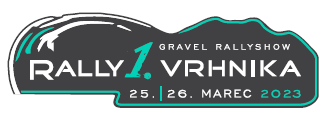 OBRAZEC ZA REGISTRACIJO PRI OGLEDU PROGERECONNAISSANCE REGISTRATION FORMŠtartna številka / Competition No.(Izpolnjen obrazec posadka preda ob dvigu štartne številke! / The crew brings completed form to a starting number issuing!)Podatki o vozilu / Vehicle's detailsPodatki o posadki / Crew's detailsVoznik / DriverSovoznik / Co-driverRegistrska oznaka / Vehicle's registration No.Znamka in tip vozila / Vehicle's brand and modelBarva vozila / Vehicle's colourŠt. zavarovalne police avtomobila z datumom poteka zavarovanja / Insurance policy's No. with the expiry date of an insuranceIme in priimek/ Name and surnameŠt. telefona / Mobile phone[in the form of country code with +, e.g. +385 98 765 4321]Podpis / SignatureDatum / DateIme in priimek/ Name and surnameŠt. telefona / Mobile phone[in the form of country code with +, e.g. +385 98 765 4321]Podpis / SignatureDatum / Date